                                                                              WOODVILLE UNION SCHOOL DISTRICT			16541 ROAD 168 │PORTERVILLE, 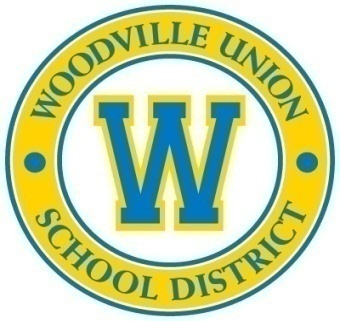                                              REGULAR BOARD MEETING AGENDA                   November 7, 2016-5:00 P.M. - Cafeteria  CALL TO ORDER Time:_____ by Board President Miguel GuillenPLEDGE OF ALLEGIANCE 3.  			ROLL CALLFabiola Guerrero…………….Present  Absent  Late  Miguel Guillen………………Present  Absent  Late  Rick Luna …….……………..Present  Absent  Late  					Amanda Medina……………. Present  Absent  Late  					Anthony Mosleh..................... Present  Absent  Late  CONSENT AGENDA4.1  Approval of Regular Board Meeting Agenda dated November 7, 2016                     4.2  Approval of Regular Board Meeting Minutes dated October 10, 2016 (Enclosure Item 4.2)    4.3  Approval of Special Board Meeting Minutes dated October 24,2016 (Enclosure Item 4.3)              4.4  Approval of vendor payments; warrant numbers (Enclosure Item 4.4)		October 5, 2016 				        ck#'s 61635573 - 61635592      $96,549.01October 13, 2016      		      ck#'s 61637682 - 61637712      $ 8,867.20October 27,2016			           ck#’s 61640203 - 61640225     $23,961.69 																	GRAND TOTAL									$	129,377.90Motion to approve Consent Agenda by:__________________ Seconded by:_________________________ Guerrero  __Guillen        Luna __ Medina __ MoslehMotion:  Passed _____    Failed____5.				PUBLIC COMMENTSTime Allocation: An individual speaker will be permitted up to three minutes for a comment. This will be strictly adhered to with assistance of the Board President.6.      CORRESPONDENCE/INFORMATION ITEMS7.         PUBLIC HEARING ITEMS            7.1 Salary Settlement Disclosure between Woodville Union School District (WUSD)                     and Woodville Teachers Association (WTA) for the 2016-17 School Year. (Enclosure 7.1)             7.2 Salary Settlement Disclosure between Woodville Union School District (WUSD)                     and California School Employees Association Chapter 576 (CSEA) for the 2016-17 School                    Year. (Enclosure 7.2)8.     REPORTS/PRESENTATIONS9.     BOARD’S REPORT10.    SUPERINTENDENT’S REPORT             10.1 LCAP Update (Enclosure 10.1)11.    ACTION ITEMS     11.1  Approval of Tentative Agreement (TA) between Woodville Union School District (WUSD) and            Woodville Teachers Association (WTA) for the 2016-17 School Year. (Enclosure 11.1)             We recommend Approval.                   Motion to approve by:__________________ Seconded by:_________________________ Guerrero  __Guillen __ Luna __ Medina __ MoslehMotion:  Passed _____    Failed____     11.2  Approval of Tentative Agreement (TA) between Woodville Union School District (WUSD) and            California School Employees Association (CSEA) for the 2016-17 School Year. (Enclosure 11.2)             We recommend Approval.                   Motion to approve by:__________________ Seconded by:_________________________ Guerrero  __Guillen __ Luna __ Medina __ MoslehMotion:  Passed _____    Failed____11.3  Approval to set date for Annual Organization Meeting for December 12, 2016. (Enclosure 11.3) We recommend approval. Motion to approve by:__________________ Seconded by:_________________________ Guerrero  __Guillen __ Luna __ Medina __ MoslehMotion:  Passed _____    Failed____11.4  Approval of 2016-17 school year Agency Agreement with Tulare County Superintendent of                    Schools Office and Woodville Union School District for School Nurse Services. (Enclosure 11.4)        We recommend approval.Motion to approve by:__________________ Seconded by:_________________________ Guerrero  __Guillen __ Luna __ Medina __ MoslehMotion:  Passed _____    Failed____11.5  Review and Approval of Annual Developer Fees. (Enclosure 11.5)              We recommend approval                      Motion to approve by:__________________ Seconded by:_________________________ Guerrero  __Guillen __ Luna __ Medina __ MoslehMotion:  Passed _____    Failed____12.  ORGANIZATIONAL BUSINESSConsideration of any item that the Governing Board wishes to have on the agenda for the next Board meeting. 13.      ADJOURN MEETINGMotion to Adjourn by:__________________ Seconded by:_________________________ Guerrero  __Guillen __ Luna __ Medina __ MoslehMotion:  Passed _____    Failed____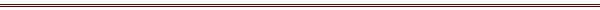 Members of the public may address the Board during the public comments period, or at the time an item on the agenda is being discussed.  A maximum of three (3) minutes will be allotted to each individual wishing to speak with a maximum of fifteen (15) minutes allotted for each agenda item.  Board action cannot be taken on any item not appearing on the agenda.If needed, a written notice should be submitted to the Superintendent requesting disability-related accommodations or modifications, including auxiliary aides and services.Notice:  If documents are distributed to the board members concerning an agenda item within 72 hours of a regular board meeting, at the same time the documents will be made available for public inspection at the District Office located at 16541 Road 168, .Los miembros del público pueden dirigirse a la Mesa durante el período de comentarios públicos, o en el momento un punto en el orden del día se está discutiendo. Un máximo de tres (3) minutos será asignado a cada persona que desee hablar con un máximo de quince (15) minutos asignados para cada tema del programa. Medidas de la Junta no se puede tomar en cualquier artículo que no figure en el orden del día.

Si es necesario, un aviso por escrito debe ser presentado al Superintendente solicitando relacionados con la discapacidad adaptaciones o modificaciones, incluyendo asistentes y servicios auxiliares.

Aviso: Si los documentos se distribuyen a los miembros de la junta sobre un tema del programa dentro de las 72 horas de una reunión de la junta regular, al mismo tiempo, los documentos estarán disponibles para inspección pública en la Oficina del Distrito ubicada en 16541 Road 168, Porterville, CA.Agenda submitted and posted by:Jesse NavarroSuperintendent